Конспект НОД по математике подготовительная группа «В гости к осени». Задачи: - закрепить знаний цифр, умения составлять числовой ряд;- закреплять умения считать и отсчитывать предметы до 10;- закреплять знания геометрических фигур;- продолжать формировать навыки ориентации в пространстве;- развивать пространственные представления, мыслительные операции, зрительное восприятие, самостоятельность, речь.Оборудование: дерево с листьями – заданиями, арбуз – мяч, 10 палочек, таблица «Что нарисовано?», конверты с цифрами (1 – 10), коробочки со счетными палочками, карандаши и карточка «Недостающая фигура», осенний листочек.Ход занятия1. Слушание стихотворения.Ветерок устилает тропинкиЗолотыми монетами листьев.Пролетают и тают снежинки,Капли – слезки на ветках повисли…Поредела в облаках голубая просинь –Наступила в Тюмени золотая…осень…- Ребята, кто к нам заглянул? (осень). А какие приметы осени вы услышали в стихах? Какие осенние месяцы вы знаете? Сколько осенних месяцев? Какой месяц первый? Какой последний? Какой месяц второй?А сейчас какой месяц? Какой он по счету? Как назывался предыдущий?2. Д/и «Сосчитай листочки». Посмотрите на доску, здесь выросло дерево. Это не просто дерево, а дерево с заданиями. Посмотрите, какое оно красивое.- Что вы видите на дереве? (листья). Что происходит с листьями осенью? (желтеют, опадают). А дерево не простое, значит и листья не простые. На каждом листочке осень приготовила вам задания.- Давайте посчитаем листочки на дереве (счет от 1 до 10, от 10 до 1).3.Д/и «Назови число» (подул ветер и сорвал листочек, на листочке задание осени). Передаем арбуз – мяч. Тот, кто поймает арбуз должен быстро назвать число больше или меньше на 1.- Назвать последующее число 5, 4, 9,6…- Назвать предыдущее число 8, 2, 3, 7…- Назвать соседей числа 5, 3, 4, 8…4. Снова ветерок подул и сорвал листочек. А осень приготовила игру «Молчанка». Играть будут те, кто правильно выложит из конвертов свой цифровой ряд от 1 до 10.- Покажите цифру, обозначающую сколько ножек у стола? (4).- Сколько рожек у коровы? (2).- Сколько ушек у собаки? (2).- Сколько хвостов у 5 слонов? (5).- Сколько пальцев на двух руках? (10).- Сколько дней в неделе? (7).- Сколько огоньков у светофора? (3).- Сколько месяцев осенних? (3).Молодцы! Уберите цифры в конверты и положите на край стола.5. Снова ветерок подул и сорвал листочек. Осень просит взять палочки. Открыли коробочки.- Отсчитайте 10 палочек и составьте 2 квадрата, большой и маленький. (маленький состоит из 2-х палочек внутри большого).- Отсчитайте 9 палочек, составьте 5 треугольников. Из 4-х маленьких должен получиться 1 большой.- Отсчитайте 6 палочек и составьте из них домик.- А сейчас нужно переложить 2 палочки так, чтобы получился флажок.6. Физкультминутка «Ветер».Ветер дует нам в лицо (ладошками машут в лицо)Закачалось деревцо (махи вытянутыми руками)Ветерок все тише, тише (руками показывают как утихает ветер, приседают)Деревцо все выше, выше (поднимаются на носочки)Молодцы!7. Игровое упражнение «Недостающая фигура».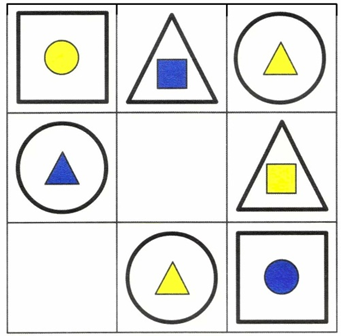  8. Пальчиковая гимнастика «Осень».Осень, осень, – трем ладошки друг о другаПриходи! – по очереди сжимаем кулачкиОсень, осень, – трем ладошки друг о другаПогляди! – положить ладошки на щекиЛистья желтые кружатся, – движение ладонями сверху внизТихо на землю ложатся. – поглаживаем коленкиСолнце нас уже не греет, – по очереди сжимаем кулачкиВетер дует все сильнее, – разводим одновременно ручки в разные стороныК югу полетели птицы, – скрестить ручки и пошевелить пальчикамиДождик к нам в окно стучится. – стучим пальчиками по ладошкамШапки, куртки надеваем – делаем видИ ботинки обуваем – постучать ногамиЗнаем месяцы: – похлопать ладошками по коленкамСентябрь, и Октябрь, и Ноябрь – кулак, ребро, ладонь.9. Снова ветерок подул и сорвал листочек. Осень предлагает нам задачки на сообразительность.- Ты да я, да мы с тобой.Сколько нас всего? (2).- Стоит в поле дуб. На дубе 3 ветки. На каждой ветке по 3 яблока. Сколько всего яблок? (0).- Семь гусей пустились в путь,Два решили отдохнуть.Сколько их под облаками?Сосчитайте, дети, сами.- Я нашла в дупле у белкиПять лесных орешков мелких.Вот еще один лежит.Мхом заботливо укрыт.Ну и белка! Вот хозяйка!Все орешки посчитай-ка.10. Снова ветерок подул и сорвал листочек. Осень предлагает нам задание на внимание (Что нарисовано?).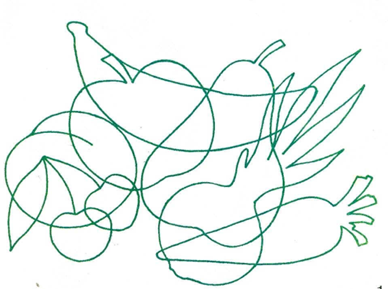 11. Рефлексия.